Ո Ր Ո Շ ՈՒ Մ
25 մարտի 2024 թվականի N 249-ԱՀԱՍՑԵ ՏԱԼՈՒ ՄԱՍԻՆ 
ՀԱՍՑԵ ՏԱԼՈՒ ՄԱՍԻՆ   Ղեկավարվելով <<Տեղական ինքնակառավարման մասին>> Հայաստանի  Հանրապետության օրենքի 35-րդ հոդվածի առաջին մասի 24-րդ կետով և Հայաստանի Հանրապետության կառավարության 2021 թվականի փետրվարի 25-ի N 233-Ն որոշմամբ հաստատված կարգի 33-րդ, 50-րդ կետերով և  հիմք ընդունելով Աղվան Արտակի Դիլանյանի դիմումը․ՈՐՈՇՈՒՄ ԵՄ՝1․Հայաստանի Հանրապետության Արմավիրի մարզի Խոյ համայնքի Հովտամեջ գյուղի վարչական տարածքում գտնվող 04-060-0027-0008 կադաստրային ծածկագրի հողամասից կատարել գույքի բաժանում, նրանից առանձնացված՝ 04-060-0027-    ծածկագրի՝  0,052 հա հողամասին տալ՝ Հայաստանի Հանրապետություն, Արմավիրի մարզ, Խոյ համայնք, Հովտամեջ գյուղ, Մ․Մաշտոցի փողոց թիվ 44 հողամաս հասցեն, իսկ 04-060-0027-    ծածկագրի՝  0,052 հա հողամասին տալ՝ Հայաստանի Հանրապետություն, Արմավիրի մարզ, Խոյ համայնք, Հովտամեջ գյուղ, Մ․Մաշտոցի փողոց թիվ 44/1 հողամաս հասցե։2․Սույն որոշումը ներկայացնել Հայաստանի Հանրապետության կադաստրի կոմիտե՝ պետական գրանցման համար։3․Սույն որոշումն ուժի մեջ է մտնում ընդունման պահից։         ՀԱՄԱՅՆՔԻ ՂԵԿԱՎԱՐ ՝                                                              Ա. ՄԵԽԱԿՅԱՆ2024թ. մարտի 25
Խոյ համայնք, գ․ Գեղակերտ 
ՀԱՅԱՍՏԱՆԻ ՀԱՆՐԱՊԵՏՈՒԹՅԱՆ ԱՐՄԱՎԻՐԻ ՄԱՐԶԻ ԽՈՅ ՀԱՄԱՅՆՔԻ ՂԵԿԱՎԱՐ
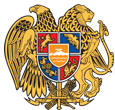 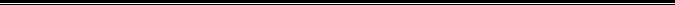 ՀՀ, Արմավիրի մարզ, Խոյ համայնք, գ․Գեղակերտ, Մ․Մաշտոցի 30
060888999, էլ․ հասցե khoy.community@gmail.com